ПОСЛОВНИК О ИЗМЕНАМА И ДОПУНАМА ПОСЛОВНИКА О РАДУ САВЕТА РОДИТЕЉА ОСНОВНЕ И СРЕДЊЕ ШКОЛЕ „9.МАЈ“ ЗРЕЊАНИНЗрењанин, фебруар 2020. годинеНа основу члана 120. став 6. тачка 12. Закона о основама о основама система образовања и васпитања  (''Службени гласник Републике Србије'', број 88/17, 27/18-други закони, 10/19 и 6/20) и члана 54. став 1. тачка 14. Статута Основне и средње школе „9. мај“ (деловодни број 333 од 09.03.2018. године, 454 од 20.03.2019. године и 952 од 27.05.2019. године), Савет родитеља на седници одржаној дана 21.02.2020. године донео је :П О С Л О В Н И К О ИЗМЕНАМА И ДОПУНАМА ПОСЛОВНИКАО РАДУ САВЕТА РОДИТЕЉА Члан 1.У Пословнику о раду Савета родитеља деловодни број 455 од 28.03.2018. године ( у даљем тексту: Пословник) члан 8. мења се и  гласи:„ Седница Савета се сазива достављањем позива члановима Савета и другим лицима чије је присуство потребно.Позив се доставља путем поште или путем имејла, а изузетно, уколико не поседује имејл адресу, члан Савета о сазивању седнице може бити обавештен и  путем телефона.У нарочито хитним случајевима седница се може сазвати и позивањем свих чланова телефоном.Позив за седницу обавезно садржи време и место одржавања седнице и предлог дневног реда.Позив се доставља најкасније три дана пре дана одређеног за одржавање седнице, осим у хитним случајевима, када се тај рок не мора поштовати.“Члан 2.У Пословнику се додаје члан 10а. који гласи:„  Изузетно, због хитности или у случају када је седница једном била одложена због непостојања кворума, седница Савета родитеља  се може одржати и телефонским путем, по позиву председника Савета родитеља или његовог заменика, када ће се чланови Савета родитеља изјашњавати и доносити одлуке телефонским путем.Стручни сарадник-психолог или други запослени којег директор за то задужи ће телефонску седницу истовремено записнички констатовати.“Члан 3.Члан 16. Пословника мења се и гласи:„Одлука о предлогу за чланове Школског одбора из реда родитеља ученика доноси се тајним изјашњавањем.Предлог за чланове Школског одбора има право да поднесе сваки члан Савета.За тајно изјашњавање користе се гласачки листићи који су оверени малим печатом Школе.По правилу, кад год је то могуће, предлаже се најмање један родитељ више од броја родитеља који се бирају у Школски одбор.Гласачки листић за утврђивање предлога за чланове Школског одбора из реда родитеља ученика има следећи облик: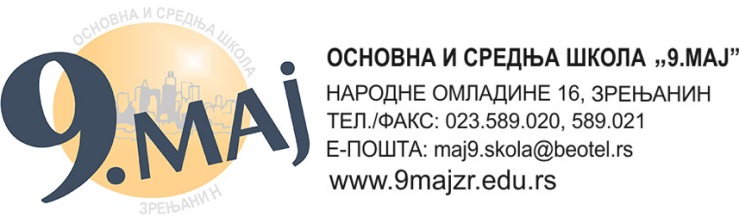 Деловодни број:Датум:ГЛАСАЧКИ ЛИСТИЋза утврђивање предлога за чланове Школског одбора
из реда родитеља ученикаНа седници Савета родитеља, дана ____________, члан Савета родитеља, за члана школског одбора из реда родитеља ученика предлаже:1. ___________________________,2. ___________________________,3. ___________________________,4. ___________________________,5. ___________________________,6. ___________________________.Напомена:   Потребно је заокружити _____ редни број / редна броја испред презимена и имена кандидата из реда родитеља ученика.          Гласачки листић сматраће се неважећим уколико се заокружи мање или више редних бројева испред презимена и имена кандидата од потребног броја или се не заокружи ниједан.“Председник Савета родитеља   Члан 4.	Члан 17. Пословника мења се и гласи:„Гласање спроводи комисија која се састоји од три члана, укључујући и председника, а коју из свог састава именује Савет на седници на којој се утврђује предлог за чланове Школског одбора, након претходно извршеног предлагања кандидата.Право да предложи члана комисије има сваки члан Савета.За председника и члана комисије не може бити изабрано лице које је кандидат за члана Школског одбора из реда родитеља.Комисија пре гласања пребројава гласачке листиће и дели их члановима Савета.	Чланови Савета се изјашњавају иза паравана, заокруживањем хемијском оловком редног броја испред имена и презимена кандидата који се предлажу за чланство у Школском одбору и листиће убацују у гласачку кутију која се налази испред комисије.Одмах после тајног изјашњавања, комисија јавно пребројава гласове, сачињава извештај о резултатима тајног изјашњавања и објављује резултат тајног изјашњавања.Извештај о резултатима тајног изјашњавања садржи податке о укупном броју чланова Савета родитеља, броју чланова који су присуствовали седници, броју чланова који су приступили тајном изјашњавању, броју оверених гласачких листића који су пре почетка тајног изјашњавања предати комисији, броју оверених гласачких листића који нису употребљени, броју неважећих гласачких листића и оних који нису враћени као и податке о броју гласова датих за сваког кандидата.За члана Школског одбора предложени су кандидати који су добили највећи број гласова чланова Савета. У случају једнаког броја гласова који онемогућава утврђивање предлога, тајно изјашњавање ће се понављати све док на основу резултата тајног изјашњавања не буде било могуће утврдити предлог за чланове Школског одбора, односно ако више кандидата добије исти број гласова, тајно изјашњавање се понавља само за њих, док се не утврди потребан број кандидата са највећим бројем гласова.“Члан 5.Члан 23. Пословника мења се и гласи:„ Записник се води у електронском облику и одложен трајно чува у регистратору.Након одржавања седнице записник се објављује на огласној табли школе.“Члан 6.Члан 27. став 2. мења се и гласи:„ Савет родитеља сваке школске године предлаже свој представника и његовог заменика у Локалном савету родитеља. “Члан 7.Остале одредбе Пословника остају непромењене.Члан 8.Овај Пословник ступа на снагу осмог дана од дана његовог објављивања.                ПРЕДСЕДНИК САВЕТА РОДИТЕЉА                                                  __________________________		                                          Светлана Црњански       Објављен на огласној табли Школе дана ____________2020. годинеСекретар школе:_________________________                                      Марија Топалов                    	                                                                       